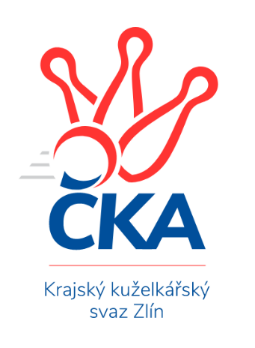 ZLÍNSKÝ KRAJSKÝ KUŽELKÁŘSKÝ SVAZ                                                                                          Zlín 23.3.2024ZPRAVODAJ ZLÍNSKÉHO KRAJSKÉHO PŘEBORU2023-202420. kolo TJ Valašské Meziříčí C	- VKK Vsetín B	6:2	2740:2581	8.0:4.0	22.3. TJ Bojkovice Krons	- SC Bylnice	2:6	2737:2786	5.0:7.0	22.3. TJ Jiskra Otrokovice B	- TJ Kelč	0:8	2386:2721	2.0:10.0	22.3. TJ Sokol Machová A	- KK Kroměříž B	6:2	2650:2467	8.0:4.0	23.3. KK Camo Slavičín	- KC Zlín C	7:1	2710:2597	9.0:3.0	23.3.Tabulka družstev:	1.	TJ Valašské Meziříčí C	18	15	2	1	106.0 : 38.0 	141.5 : 74.5 	 2651	32	2.	TJ Bojkovice Krons	19	13	1	5	99.5 : 52.5 	134.0 : 94.0 	 2629	27	3.	TJ Kelč	18	12	2	4	95.0 : 49.0 	133.0 : 83.0 	 2648	26	4.	KC Zlín C	18	11	1	6	85.5 : 58.5 	112.5 : 103.5 	 2615	23	5.	TJ Sokol Machová A	18	10	1	7	82.5 : 61.5 	120.5 : 95.5 	 2625	21	6.	KK Camo Slavičín	18	10	0	8	78.0 : 66.0 	121.0 : 95.0 	 2624	20	7.	SC Bylnice	18	8	0	10	62.5 : 81.5 	94.5 : 121.5 	 2560	16	8.	VKK Vsetín B	18	5	1	12	48.5 : 95.5 	89.5 : 126.5 	 2507	11	9.	TJ Sokol Machová B	18	4	1	13	49.5 : 94.5 	88.0 : 128.0 	 2520	9	10.	TJ Jiskra Otrokovice B	18	3	1	14	46.0 : 98.0 	76.5 : 139.5 	 2466	7	11.	KK Kroměříž B	17	3	0	14	39.0 : 97.0 	77.0 : 127.0 	 2480	6Program dalšího kola:21. kolo29.3.2024	pá	17:30	SC Bylnice - KK Kroměříž B (dohrávka z 16. kola)	5.4.2024	pá	15:00	TJ Valašské Meziříčí C - KK Camo Slavičín	5.4.2024	pá	17:00	TJ Kelč - TJ Sokol Machová A	5.4.2024	pá	17:00	TJ Sokol Machová B - VKK Vsetín B	5.4.2024	pá	18:00	KK Kroměříž B - TJ Bojkovice Krons	5.4.2024	pá	18:00	KC Zlín C - TJ Jiskra Otrokovice B				SC Bylnice - -- volný los --		 TJ Valašské Meziříčí C	2740	6:2	2581	VKK Vsetín B	Petr Cahlík	 	 229 	 219 		448 	 2:0 	 417 	 	199 	 218		Vojtěch Hrňa	Jiří Hrabovský	 	 234 	 244 		478 	 1:1 	 479 	 	230 	 249		Lucie Hanzelová	Miloš Jandík	 	 214 	 235 		449 	 2:0 	 377 	 	197 	 180		Radim Metelka	Radek Olejník	 	 247 	 240 		487 	 2:0 	 403 	 	200 	 203		Vlastimil Struhař	František Fojtík	 	 189 	 202 		391 	 0:2 	 435 	 	223 	 212		Jaroslav Fojtů	Miroslav Volek	 	 226 	 261 		487 	 1:1 	 470 	 	233 	 237		Martin Kovácsrozhodčí: Miroslav Volek	 TJ Bojkovice Krons	2737	2:6	2786	SC Bylnice	Jakub Lahuta	 	 245 	 236 		481 	 1:1 	 462 	 	219 	 243		Jaroslav Slováček	Jan Lahuta	 	 225 	 241 		466 	 1:1 	 481 	 	245 	 236		Josef Bařinka	Michal Ondrušek	 	 199 	 228 		427 	 1:1 	 440 	 	225 	 215		Alois Beňo	Radomír Kozáček	 	 237 	 220 		457 	 0:2 	 519 	 	270 	 249		Lubomír Zábel	Michal Machala	 	 210 	 211 		421 	 0:2 	 447 	 	226 	 221		Stanislav Horečný	Jiří Kafka	 	 249 	 236 		485 	 2:0 	 437 	 	219 	 218		Ondřej Masařrozhodčí: 	 TJ Jiskra Otrokovice B	2386	0:8	2721	TJ Kelč	Jitka Bětíková	 	 176 	 202 		378 	 1:1 	 394 	 	203 	 191		Antonín Plesník	Jakub Sabák	 	 212 	 199 		411 	 0:2 	 473 	 	243 	 230		Jan Mlčák	Lukáš Sabák *1	 	 165 	 223 		388 	 1:1 	 418 	 	209 	 209		Petr Pavelka	Nela Vrbíková	 	 210 	 213 		423 	 0:2 	 528 	 	262 	 266		Pavel Chvatík	Martin Růžička	 	 191 	 211 		402 	 0:2 	 472 	 	243 	 229		Zdeněk Chvatík	Miroslav Macega	 	 183 	 201 		384 	 0:2 	 436 	 	225 	 211		Tomáš Vybíralrozhodčí: Michael Divílek st.střídání: *1 od 45. hodu Hana Jonášková	 TJ Sokol Machová A	2650	6:2	2467	KK Kroměříž B	Eliška Hrančíková	 	 248 	 221 		469 	 2:0 	 377 	 	181 	 196		Oldřich Křen	Josef Benek	 	 249 	 217 		466 	 2:0 	 377 	 	200 	 177		Petr Kuběna	Josef Řihák	 	 212 	 193 		405 	 1:1 	 429 	 	189 	 240		Milan Skopal	Miroslav Ševeček	 	 228 	 208 		436 	 1:1 	 432 	 	200 	 232		Martin Novotný	Roman Škrabal	 	 199 	 185 		384 	 0:2 	 425 	 	211 	 214		Lukáš Grohar	Roman Hrančík	 	 252 	 238 		490 	 2:0 	 427 	 	205 	 222		Josef Vaculíkrozhodčí: Bohuslav Husek	 KK Camo Slavičín	2710	7:1	2597	KC Zlín C	Michal Petráš	 	 208 	 226 		434 	 0:2 	 483 	 	246 	 237		Jaroslav Trochta	Dušan Tománek	 	 214 	 223 		437 	 2:0 	 375 	 	208 	 167		Marek Ruman	Petr Peléšek	 	 239 	 246 		485 	 2:0 	 458 	 	229 	 229		Pavla Žádníková	Ondřej Fojtík	 	 225 	 213 		438 	 1:1 	 405 	 	227 	 178		Karolina Toncarová	Richard Ťulpa	 	 223 	 241 		464 	 2:0 	 453 	 	219 	 234		Lukáš Trochta	Robert Řihák	 	 231 	 221 		452 	 2:0 	 423 	 	208 	 215		Pavel Struhařrozhodčí:  Vedoucí družstevPořadí jednotlivců:	jméno hráče	družstvo	celkem	plné	dorážka	chyby	poměr kuž.	Maximum	1.	Roman Hrančík 	TJ Sokol Machová A	476.40	315.9	160.5	3.1	9/9	(530)	2.	Tomáš Vybíral 	TJ Kelč	465.38	307.7	157.7	2.1	10/10	(503)	3.	Pavel Chvatík 	TJ Kelč	461.33	309.7	151.6	4.4	10/10	(528)	4.	Eliška Hrančíková 	TJ Sokol Machová A	455.61	308.6	147.0	5.3	8/9	(476)	5.	Miroslav Volek 	TJ Valašské Meziříčí C	453.98	306.4	147.6	5.4	7/9	(487)	6.	Jan Lahuta 	TJ Bojkovice Krons	452.64	307.5	145.2	3.5	9/9	(534)	7.	Jaroslav Trochta 	KC Zlín C	452.60	302.0	150.6	5.1	10/10	(500)	8.	Jiří Kafka 	TJ Bojkovice Krons	450.51	313.3	137.2	5.9	8/9	(496)	9.	Pavla Žádníková 	KC Zlín C	449.87	306.3	143.6	5.3	10/10	(495)	10.	Richard Ťulpa 	KK Camo Slavičín	449.62	309.9	139.7	6.3	9/9	(506)	11.	Petr Cahlík 	TJ Valašské Meziříčí C	449.37	303.6	145.8	4.4	9/9	(514)	12.	Zdeněk Chvatík 	TJ Kelč	448.71	306.8	142.0	5.5	9/10	(490)	13.	David Hanke 	TJ Bojkovice Krons	445.89	300.9	145.0	6.5	7/9	(486)	14.	Karel Kabela 	KK Camo Slavičín	445.43	300.6	144.8	4.8	7/9	(471)	15.	Vlastimil Brázdil 	TJ Sokol Machová A	443.17	304.7	138.5	5.5	8/9	(481)	16.	Radek Rak 	KK Camo Slavičín	442.83	306.6	136.3	7.3	7/9	(478)	17.	Petr Pavelka 	TJ Kelč	442.29	302.6	139.7	6.2	10/10	(484)	18.	Jakub Lahuta 	TJ Bojkovice Krons	442.10	301.6	140.5	8.8	6/9	(494)	19.	František Fojtík 	TJ Valašské Meziříčí C	441.94	308.7	133.3	7.0	8/9	(476)	20.	Pavel Struhař 	KC Zlín C	439.61	300.7	138.9	5.5	9/10	(477)	21.	Michal Petráš 	KK Camo Slavičín	439.32	309.7	129.6	6.6	8/9	(484)	22.	Josef Bařinka 	SC Bylnice	438.91	307.9	131.1	5.9	10/10	(481)	23.	Martin Kovács 	VKK Vsetín B	437.57	301.3	136.2	8.0	9/9	(493)	24.	Kateřina Ondrouchová 	TJ Jiskra Otrokovice B	437.01	301.0	136.0	5.1	8/8	(503)	25.	Lubomír Zábel 	SC Bylnice	436.28	301.2	135.1	7.2	10/10	(519)	26.	Alois Beňo 	SC Bylnice	435.35	303.5	131.9	6.3	9/10	(488)	27.	Ondřej Fojtík 	KK Camo Slavičín	433.54	300.9	132.6	8.9	7/9	(492)	28.	Lucie Hanzelová 	VKK Vsetín B	433.49	296.9	136.6	7.5	7/9	(479)	29.	Petr Peléšek 	KK Camo Slavičín	432.80	297.9	134.9	5.9	8/9	(485)	30.	Jakub Vrubl 	TJ Valašské Meziříčí C	431.94	302.1	129.8	7.7	6/9	(485)	31.	Jiří Hrabovský 	TJ Valašské Meziříčí C	431.38	300.3	131.1	6.4	7/9	(478)	32.	Bohumil Fryštacký 	TJ Sokol Machová B	430.79	304.5	126.3	7.4	10/10	(459)	33.	Robert Řihák 	KK Camo Slavičín	430.38	296.3	134.1	7.9	6/9	(491)	34.	Michal Ondrušek 	TJ Bojkovice Krons	429.55	293.6	135.9	7.3	7/9	(473)	35.	Miroslav Macega 	TJ Jiskra Otrokovice B	428.73	288.4	140.4	5.8	7/8	(457)	36.	Jiří Fryštacký 	TJ Sokol Machová B	428.66	297.2	131.5	7.6	10/10	(480)	37.	Karolina Toncarová 	KC Zlín C	427.49	296.1	131.4	7.3	7/10	(467)	38.	Jaroslav Fojtů 	VKK Vsetín B	425.42	293.5	131.9	7.4	6/9	(458)	39.	Michal Machala 	TJ Bojkovice Krons	424.98	297.5	127.5	9.1	8/9	(456)	40.	Antonín Plesník 	TJ Kelč	424.91	290.3	134.6	8.7	10/10	(480)	41.	Jaroslav Slováček 	SC Bylnice	423.31	287.2	136.1	8.0	10/10	(462)	42.	Lukáš Grohar 	KK Kroměříž B	423.12	299.7	123.4	9.7	6/9	(455)	43.	Jiří Michalík 	TJ Sokol Machová B	422.81	303.3	119.5	8.8	9/10	(456)	44.	Josef Benek 	TJ Sokol Machová A	422.80	291.7	131.1	8.5	9/9	(466)	45.	Petr Kuběna 	KK Kroměříž B	422.50	297.6	124.9	8.0	6/9	(467)	46.	Lukáš Michalík 	TJ Sokol Machová B	421.31	294.7	126.7	9.1	9/10	(458)	47.	Vlastimil Struhař 	VKK Vsetín B	420.67	300.1	120.6	11.2	6/9	(453)	48.	Martin Novotný 	KK Kroměříž B	418.45	294.3	124.2	8.7	8/9	(454)	49.	Stanislav Horečný 	SC Bylnice	417.04	292.0	125.0	8.2	10/10	(447)	50.	Milan Dovrtěl 	TJ Sokol Machová A	416.22	297.3	118.9	11.3	9/9	(472)	51.	Radomír Kozáček 	TJ Bojkovice Krons	414.88	294.0	120.9	8.0	7/9	(458)	52.	Hana Jonášková 	TJ Jiskra Otrokovice B	414.47	291.1	123.4	9.5	6/8	(453)	53.	Margita Fryštacká 	TJ Sokol Machová B	412.14	290.8	121.4	10.0	10/10	(454)	54.	Jakub Sabák 	TJ Jiskra Otrokovice B	410.82	292.4	118.4	9.3	7/8	(462)	55.	Martin Růžička 	TJ Jiskra Otrokovice B	410.63	290.9	119.8	11.6	6/8	(453)	56.	Viktor Vaculík 	KK Kroměříž B	407.13	292.6	114.5	12.9	6/9	(426)	57.	Vojtěch Hrňa 	VKK Vsetín B	406.04	285.8	120.3	11.5	9/9	(428)	58.	Roman Škrabal 	TJ Sokol Machová A	404.97	292.7	112.3	12.9	8/9	(465)	59.	Marek Ruman 	KC Zlín C	404.43	293.1	111.3	11.4	7/10	(439)	60.	Miroslav Pavelka 	TJ Kelč	404.21	281.0	123.2	9.3	7/10	(464)	61.	Martina Nováková 	TJ Sokol Machová B	398.02	286.8	111.2	11.3	7/10	(440)	62.	Oldřich Křen 	KK Kroměříž B	397.44	287.0	110.4	13.3	8/9	(426)	63.	Radim Metelka 	VKK Vsetín B	390.60	283.2	107.4	14.1	6/9	(420)		Petr Mňačko 	KC Zlín C	464.35	310.5	153.9	6.2	4/10	(518)		Jan Mlčák 	TJ Kelč	456.67	302.3	154.3	4.3	3/10	(473)		Martin Hradský 	TJ Bojkovice Krons	452.40	307.6	144.8	5.6	5/9	(480)		Rudolf Fojtík 	KK Camo Slavičín	451.00	326.0	125.0	7.0	1/9	(451)		Daniel Bělíček 	VKK Vsetín B	449.54	304.2	145.4	5.8	4/9	(464)		Miloslav Plesník 	TJ Valašské Meziříčí C	446.86	302.2	144.7	5.7	5/9	(479)		Radek Olejník 	TJ Valašské Meziříčí C	445.40	302.6	142.8	3.8	5/9	(487)		Jakub Pavlištík 	TJ Sokol Machová B	444.03	300.3	143.7	6.2	4/10	(480)		Ondřej Novák 	SC Bylnice	441.19	284.4	156.8	5.8	4/10	(467)		Jindřich Cahlík 	TJ Valašské Meziříčí C	439.00	302.0	137.0	7.0	2/9	(444)		Petr Jandík 	TJ Valašské Meziříčí C	437.50	295.3	142.2	7.7	5/9	(459)		Dušan Tománek 	KK Camo Slavičín	437.25	296.9	140.3	6.1	4/9	(460)		Lenka Haboňová 	KK Kroměříž B	437.20	299.7	137.5	4.0	5/9	(457)		Petra Gottwaldová 	VKK Vsetín B	437.00	323.0	114.0	12.0	1/9	(437)		Miloš Jandík 	TJ Valašské Meziříčí C	436.60	298.3	138.3	6.6	5/9	(477)		Dita Trochtová 	KC Zlín C	434.38	295.6	138.8	5.8	3/10	(494)		Milan Skopal 	KK Kroměříž B	432.17	302.7	129.5	9.0	3/9	(447)		Leoš Hamrlíček 	TJ Sokol Machová B	432.00	294.0	138.0	8.0	1/10	(432)		Filip Mlčoch 	KC Zlín C	431.13	304.7	126.5	10.0	6/10	(458)		Miroslav Ševeček 	TJ Sokol Machová B	430.50	297.3	133.3	10.0	4/10	(464)		Václav Vlček 	TJ Sokol Machová B	428.00	303.0	125.0	6.0	2/10	(429)		Lukáš Trochta 	KC Zlín C	427.10	294.6	132.5	7.7	5/10	(453)		Petr Spurný 	VKK Vsetín B	423.88	288.1	135.8	6.9	2/9	(438)		Ondřej Masař 	SC Bylnice	421.00	291.8	129.2	7.5	2/10	(437)		Marie Pavelková 	TJ Kelč	418.00	296.7	121.3	7.7	1/10	(429)		Lenka Menšíková 	TJ Bojkovice Krons	416.00	283.0	133.0	9.0	1/9	(416)		Josef Vaculík 	KK Kroměříž B	414.32	293.9	120.4	7.8	5/9	(435)		Martin Jarábek 	TJ Kelč	412.00	278.0	134.0	11.0	1/10	(412)		Michal Pecl 	SC Bylnice	410.67	286.7	124.0	9.0	3/10	(424)		Nela Vrbíková 	TJ Jiskra Otrokovice B	408.38	282.6	125.8	7.8	4/8	(457)		Stanislav Poledňák 	KK Kroměříž B	408.35	282.5	125.9	9.3	5/9	(454)		Karel Navrátil 	VKK Vsetín B	407.50	278.8	128.8	6.8	3/9	(416)		Josef Řihák 	TJ Sokol Machová A	405.00	297.0	108.0	9.0	1/9	(405)		Petr Hanousek 	KK Camo Slavičín	403.00	282.0	121.0	11.0	1/9	(403)		Teofil Hasák 	TJ Jiskra Otrokovice B	401.00	283.8	117.2	10.3	3/8	(437)		Adam Záhořák 	KC Zlín C	401.00	285.0	116.0	12.0	1/10	(401)		Jiří Plášek 	VKK Vsetín B	400.00	295.3	104.8	12.5	2/9	(420)		Ladislav Strnad 	SC Bylnice	396.00	282.0	114.0	8.5	2/10	(410)		Lukáš Sabák 	TJ Jiskra Otrokovice B	391.31	279.6	111.7	11.5	4/8	(433)		Roman Simon 	KK Kroměříž B	387.00	280.0	107.0	12.7	3/9	(411)		Pavel Ondrušek 	TJ Kelč	382.00	276.5	105.5	11.5	2/10	(391)		Michal Trochta 	VKK Vsetín B	381.33	272.6	108.8	11.9	5/9	(454)		Rostislav Studeník 	KK Camo Slavičín	381.00	291.0	90.0	17.0	1/9	(381)		Jana Dvořáková 	TJ Sokol Machová B	372.00	267.0	105.0	11.0	1/10	(372)		Luděk Novák 	SC Bylnice	369.22	264.8	104.4	11.8	3/10	(393)		Jakub Havrlant 	KK Camo Slavičín	366.00	279.0	87.0	14.0	1/9	(366)		Vendula Vrzalová 	KC Zlín C	362.00	271.0	91.0	15.0	1/10	(362)		Jitka Bětíková 	TJ Jiskra Otrokovice B	359.67	264.3	95.3	14.7	2/8	(407)		Jan Růžička 	KK Kroměříž B	352.50	259.5	93.0	17.5	2/9	(366)Sportovně technické informace:Starty náhradníků:registrační číslo	jméno a příjmení 	datum startu 	družstvo	číslo startu27715	Josef Řihák	23.03.2024	TJ Sokol Machová A	1x11029	Miroslav Ševeček	23.03.2024	TJ Sokol Machová A	3x21051	Jan Mlčák	22.03.2024	TJ Kelč	4x8188	Ondřej Masař	22.03.2024	SC Bylnice	4x
Hráči dopsaní na soupisku:registrační číslo	jméno a příjmení 	datum startu 	družstvo	Zpracoval: Radim Abrahám      e-mail: stk.kks-zlin@seznam.cz    mobil: 725 505 640        http://www.kksz-kuzelky.czAktuální výsledky najdete na webových stránkách: http://www.kuzelky.comNejlepší šestka kola - absolutněNejlepší šestka kola - absolutněNejlepší šestka kola - absolutněNejlepší šestka kola - absolutněNejlepší šestka kola - dle průměru kuželenNejlepší šestka kola - dle průměru kuželenNejlepší šestka kola - dle průměru kuželenNejlepší šestka kola - dle průměru kuželenNejlepší šestka kola - dle průměru kuželenPočetJménoNázev týmuVýkonPočetJménoNázev týmuPrůměr (%)Výkon4xPavel ChvatíkKelč5284xPavel ChvatíkKelč124.725281xLubomír ZábelBylnice5192xLubomír ZábelBylnice114.7151910xRoman HrančíkMachová A49012xRoman HrančíkMachová A114.414903xRadek OlejníkValMez C4871xJan MlčákKelč111.734734xMiroslav VolekValMez C4873xZdeněk ChvatíkKelč111.54721xPetr PeléšekSlavičín A4854xMiroslav VolekValMez C111.04487